Multi-modality Sensing and Pattern AnalysisMulti-modality Sensing and Pattern Analysis (MSPA) target the emerging field of research on the fusion of multimodal sensors, its mathematical and statistical foundations, as well as practical applications of spatial, temporal, frequency-based data processing algorithms. Patterns analysis is pervasive and represents contextual information of the underlying generative process. There is, however, a lack of intelligent systems that can leverage on the volume, velocity, and veracity of data that best provide predictive and prescriptive information. This has created the requirement for the creation of novel intelligent signal processing and data fusion methods from multimodal sensors to best extract meaningful information from these high volumes of data.  MSPA bridges the boundary between the theory and applications through the development of novel theoretically-inspired methodologies targeting on both longstanding and emergent sensing as well as signal processing applications. The core of MSPA lies in its use of multimodal sensors, intelligent, nonlinear data processing methodologies combined with computational optimization methods. Since application domains provide unique problem constraints/assumptions and thus motivate and drive signal processing advances, it is only natural that MSPA research has a broad application base. MSPA covers novel multimodal sensors, pattern analysis and mining theory, real-time algorithms, performance analysis and applications of techniques. Potential topics of interest include, but are not limited to:Multimodality Sensing and Integration(including sensors in nondestructive testing and structural health monitoring)Big Data – Algorithms, Data Science and AnalyticsDeep Machine Learning and Neural Computational Intelligence for pattern analysisMulti-dimensional Tensor Analysis and Sparse DecompositionSignal Processing for Pattern Recognition Applications (such as network structure analysis)Physics-based Pattern Analysis (such as thermal, electromagnetic, sonar)Computational intelligence sensing network (such as smart grid and internet of thing)Neural sensing strategyKeywords: Multimodality Sensing, Computational Intelligence, Pattern Recognition, Big Data, Machine Learning, Data MiningProf Bin Gao, bin_gao@uestc.edu.cnUniversity of Electronic Science and Technology of China, China Bin Gao is IEEE Senior Member and he received his B.S. degree in communications and signal processing from Southwest Jiao Tong University (2001-2005), China, MSc degree in communications and signal processing with Distinction and PhD degree from Newcastle University, UK (2006-2011). He worked as a Research Associate (2011-2013) with the same university on wearable acoustic sensor technology. Currently, he is a Professor with the School of Automation Engineering, University of Electronic Science and Technology of China (UESTC), Chengdu, China. His research interests include sensor signal processing, machine learning, social signal processing, nondestructive testing and evaluation where he actively publishes more than 60 academic papers in these areas, such as IEEE Transactions on Neural Network and Learning System, IEEE Transactions on Industrial Electronics and etc. He is also a very active reviewer for many international journals and long standing conferences. He has coordinated several research projects fromNational Natural Science Foundation of China and served on the editorial board of the several international signal processing journals.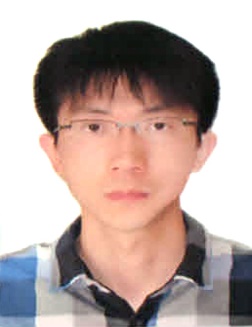  List of at least six potential contributorsProf Wai Lok Woo, Newcastle university; Prof Guiyun Tian, Newcastle university; Prof Satnam Dlay, Newcastle university; Dr Qunying Liu, University of Electronic Science and Technology of China; Prof Ping Wang, Nanjing University of Aeronautics and Astronautics; Prof Haitao Wang, Nanjing University of Aeronautics and Astronautics; Dr Yuyu Zhu, Southwest University of Science and Technology; Prof Xuewu Dai, Northeastern University. 